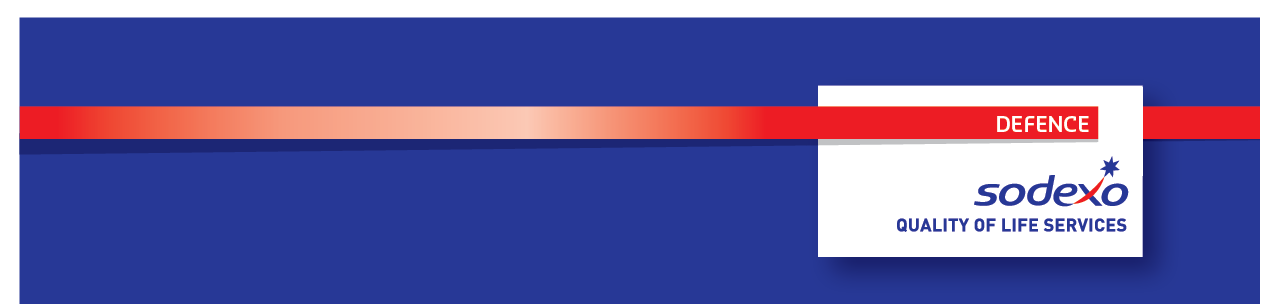 FunctionFunctionDefence & Government ServicesDefence & Government ServicesPosition  Position  General Assistant General Assistant Job holderJob holderDate (in job since)Date (in job since)Immediate manager 
(N+1 job title and name)Immediate manager 
(N+1 job title and name)Additional reporting line toAdditional reporting line toPosition locationPosition location1.  Purpose of the job 1.  Purpose of the job 1.  Purpose of the job 1.  Purpose of the job To provide effective delivery of catering, retail and cleaning services to the client organisationTo ensure standards of service detailed in the service level agreement and within the schedules of the contractual terms and conditions are achieved, maintained and developedEmbracing the principles of Collaborative Business Relationships (BS11000), in line with Sodexo’s vision and valuesTo provide effective delivery of catering, retail and cleaning services to the client organisationTo ensure standards of service detailed in the service level agreement and within the schedules of the contractual terms and conditions are achieved, maintained and developedEmbracing the principles of Collaborative Business Relationships (BS11000), in line with Sodexo’s vision and valuesTo provide effective delivery of catering, retail and cleaning services to the client organisationTo ensure standards of service detailed in the service level agreement and within the schedules of the contractual terms and conditions are achieved, maintained and developedEmbracing the principles of Collaborative Business Relationships (BS11000), in line with Sodexo’s vision and valuesTo provide effective delivery of catering, retail and cleaning services to the client organisationTo ensure standards of service detailed in the service level agreement and within the schedules of the contractual terms and conditions are achieved, maintained and developedEmbracing the principles of Collaborative Business Relationships (BS11000), in line with Sodexo’s vision and values2. 	Dimensions2. 	Dimensions2. 	Dimensions2. 	DimensionsCharacteristicsKey Performance Indicators (KPIs) As defined by contract requirements for all servicesMaintain professional work standards at all times, working within the requirements of company health and safety proceduresKey Performance Indicators (KPIs) As defined by contract requirements for all servicesMaintain professional work standards at all times, working within the requirements of company health and safety proceduresKey Performance Indicators (KPIs) As defined by contract requirements for all servicesMaintain professional work standards at all times, working within the requirements of company health and safety procedures3. 	Organisation chart 4. Context and main issues Maybe required to work unsociable hours in line with business requirements Flexibility on work schedule and location within the site will be required5.  Main assignments FinanceManage all available resources including equipment, materials and supplies as directedHygiene, Health and SafetyComply with all company and client policies, site rules and statutory regulations relating to health and safety, safe working practices, hygiene, cleanliness, fire and COSHH. This will include awareness of any specific hazards in the work place and correct utilisation of required personal protective equipment Ensure that all equipment is in a safe working order, report any faults to management and ensure equipment is not used until safeAttend to and take all necessary action, statutory or otherwise, in the event of incidents or accident, fire, theft, loss, damage, unfit food, or other irregularities and take such action as may be appropriatePersonnel and trainingComply with all relevant Sodexo and client policies and proceduresAttend team briefs, huddles and meetingsAttend performance development reviews with your line manager to agree and take ownership of your training and development needsAttend company training courses when requiredGeneral responsibilitiesMaintain all areas of responsibility to the set standard of service within the timeframe given, complying at all times with standards specified in the contract. Duties may include but are not limited to;Providing catering support services across the site including food preparation, cooking and presentation, storage and disposal of food and monitoring practices to ensure that company and legislative requirements are met.Providing cleaning services support across the site including using cleaning equipment, materials and supplies as directed when appropriate to clean different areas within the siteProviding retail services support across the site including customer service, cash handling and merchandising. Providing support for any additional ad-hoc services provided as required, for example administrative or office supportMaintain excellent client/customer relationships Comply with all Sodexo company policies/procedures and client site rules and regulationsCarry out other reasonable tasks and/or instructions as directed by management6.  Accountabilities Maintain professional work standards at all times, working within the requirements of company health and safety proceduresAccurate completion of tasks detailed in the work requirements resulting in successful audits and minimal customer/client complaints Role modelling safe behaviour and reporting unsafe behaviour, near misses and accidents/incidents to management in a timely manner7.  Person specification Good communication and interpersonal skillsAble to work efficiently on own initiative and as part of a teamAble to follow policies and proceduresAbility to make independent decisions and adapt where necessaryWell organised and flexibleResilient8.  Competencies Growth, client and customer satisfaction/quality of services providedRigorous management of resultsBrand notorietyCommercial awareness9.  Sign off